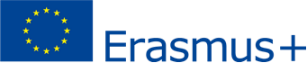 		Before the mobilityDuring the mobility(Changes to original Leraning Agreement)Student´s name: ...					Faculty: ...			Academic year: ...		Semester: ...StudentLast name(s)First name(s)Date of birthNationalitySex [M/F]Study cycleField of educationStudentSending InstitutionNameFaculty/DepartmentErasmus code (if applicable)AddressCountryContact person name; email; phoneContact person name; email; phoneSending InstitutionUniversity of MostarMostarTrg hrvatskih velikana 1, 88000 Mostar, HerzegovinaBosnia and Herzegovina  Ms Inja Stojkić, inja.stojkic@sum.ba T.: +387 36 446 348  Ms Inja Stojkić, inja.stojkic@sum.ba T.: +387 36 446 348 Receiving InstitutionNameFaculty/ DepartmentErasmus code (if applicable)AddressCountryContact person name; email; phoneContact person name; email; phoneReceiving InstitutionMendel University in BrnoCZ BRNO02Zemědělská 1, 613 00 BrnoCzech RepublicIng. MSc. Michaela Menšíková, Ph.D., credit.mobility@mendelu.cz, +420545135104Ing. MSc. Michaela Menšíková, Ph.D., credit.mobility@mendelu.cz, +420545135104FOR VISA APPLICANSPassport numberI Will apply for visa in the Czech embassy located in the city:FOR VISA APPLICANSTable A: Study Programme at the Receiving InstitutionPlanned period of the mobility: from [month/year] … to [month/year] …Table A: Study Programme at the Receiving InstitutionPlanned period of the mobility: from [month/year] … to [month/year] …Table A: Study Programme at the Receiving InstitutionPlanned period of the mobility: from [month/year] … to [month/year] …Table A: Study Programme at the Receiving InstitutionPlanned period of the mobility: from [month/year] … to [month/year] …Table A: Study Programme at the Receiving InstitutionPlanned period of the mobility: from [month/year] … to [month/year] …Table B: Recognition at the Sending InstitutionTable B: Recognition at the Sending InstitutionTable B: Recognition at the Sending InstitutionTable B: Recognition at the Sending InstitutionTable B: Recognition at the Sending InstitutionComponent code
(if any)Component title at the Receiving Institution
(as indicated in the course catalogue)SemesterNumber of ECTS credits (or equivalent) to be awarded by the Receiving Institution upon successful completionComponent code (if any)Component title at the Sending Institution
(as indicated in the course catalogue)SemesterNumber of ECTS credits (or equivalent) to be recognised by the Sending InstitutionTotal:Total:Total:Others:Others:Others:Total:Total:Total:Total:Total:Total:Web link to the course catalogue at the Receiving Institution describing the learning outcomes: http://www.iro.mendelu.cz/incoming-students/exchange-students/erasmus/28130-coursesWeb link to the course catalogue at the Receiving Institution describing the learning outcomes: http://www.iro.mendelu.cz/incoming-students/exchange-students/erasmus/28130-coursesWeb link to the course catalogue at the Receiving Institution describing the learning outcomes: http://www.iro.mendelu.cz/incoming-students/exchange-students/erasmus/28130-coursesWeb link to the course catalogue at the Receiving Institution describing the learning outcomes: http://www.iro.mendelu.cz/incoming-students/exchange-students/erasmus/28130-coursesWeb link to the course catalogue at the Receiving Institution describing the learning outcomes: http://www.iro.mendelu.cz/incoming-students/exchange-students/erasmus/28130-coursesProvisions applying if the student does not complete successfully some educational components: http://www.omvi.mendelu.cz/vyjizdejici-studenti/studijni-pobyt/erasmus/27812-nesplneni-podminek-studijniho-pobytuProvisions applying if the student does not complete successfully some educational components: http://www.omvi.mendelu.cz/vyjizdejici-studenti/studijni-pobyt/erasmus/27812-nesplneni-podminek-studijniho-pobytuProvisions applying if the student does not complete successfully some educational components: http://www.omvi.mendelu.cz/vyjizdejici-studenti/studijni-pobyt/erasmus/27812-nesplneni-podminek-studijniho-pobytuProvisions applying if the student does not complete successfully some educational components: http://www.omvi.mendelu.cz/vyjizdejici-studenti/studijni-pobyt/erasmus/27812-nesplneni-podminek-studijniho-pobytuProvisions applying if the student does not complete successfully some educational components: http://www.omvi.mendelu.cz/vyjizdejici-studenti/studijni-pobyt/erasmus/27812-nesplneni-podminek-studijniho-pobytuThe level of language competence  in … [indicate here the main language of instruction] that the student already has or agrees to acquire by the start of the study period is: A1      A2      B1       B2      C1      C2      Native speaker CommitmentNameEmailPositionDateSignatureStudentStudentResponsible person at the Sending InstitutionProf____________Prof Sanja Bijakšić, PhDrektorat-ms@sum.ba; sanja.bijaksic@sum.ba ECTS coordinator/ Vice Dean for International RelationsVice Rector for International RelationsResponsible person at the Receiving InstitutionCommitmentBy signing this document, the student, the Sending Institution and the Receiving Institution confirm that they approve the Learning Agreement and that they will comply with all the arrangements agreed by all parties. Sending and Receiving Institutions undertake to apply all the principles of the Erasmus Charter for Higher Education relating to mobility for studies (or the principles agreed in the Inter-Institutional Agreement for institutions located in Partner Countries). The Beneficiary Institution and the student should also commit to what is set out in the Erasmus+ grant agreement. The Receiving Institution confirms that the educational components listed in Table A are in line with its course catalogue and should be available to the student. The Sending Institution commits to recognise all the credits or equivalent units gained at the Receiving Institution for the successfully completed educational components and to count them towards the student's degree as described in Table B. Any exceptions to this rule are documented in an annex of this Learning Agreement and agreed by all parties. The student and the Receiving Institution will communicate to the Sending Institution any problems or changes regarding the study programme, responsible persons and/or study period.CommitmentBy signing this document, the student, the Sending Institution and the Receiving Institution confirm that they approve the Learning Agreement and that they will comply with all the arrangements agreed by all parties. Sending and Receiving Institutions undertake to apply all the principles of the Erasmus Charter for Higher Education relating to mobility for studies (or the principles agreed in the Inter-Institutional Agreement for institutions located in Partner Countries). The Beneficiary Institution and the student should also commit to what is set out in the Erasmus+ grant agreement. The Receiving Institution confirms that the educational components listed in Table A are in line with its course catalogue and should be available to the student. The Sending Institution commits to recognise all the credits or equivalent units gained at the Receiving Institution for the successfully completed educational components and to count them towards the student's degree as described in Table B. Any exceptions to this rule are documented in an annex of this Learning Agreement and agreed by all parties. The student and the Receiving Institution will communicate to the Sending Institution any problems or changes regarding the study programme, responsible persons and/or study period.CommitmentBy signing this document, the student, the Sending Institution and the Receiving Institution confirm that they approve the Learning Agreement and that they will comply with all the arrangements agreed by all parties. Sending and Receiving Institutions undertake to apply all the principles of the Erasmus Charter for Higher Education relating to mobility for studies (or the principles agreed in the Inter-Institutional Agreement for institutions located in Partner Countries). The Beneficiary Institution and the student should also commit to what is set out in the Erasmus+ grant agreement. The Receiving Institution confirms that the educational components listed in Table A are in line with its course catalogue and should be available to the student. The Sending Institution commits to recognise all the credits or equivalent units gained at the Receiving Institution for the successfully completed educational components and to count them towards the student's degree as described in Table B. Any exceptions to this rule are documented in an annex of this Learning Agreement and agreed by all parties. The student and the Receiving Institution will communicate to the Sending Institution any problems or changes regarding the study programme, responsible persons and/or study period.CommitmentBy signing this document, the student, the Sending Institution and the Receiving Institution confirm that they approve the Learning Agreement and that they will comply with all the arrangements agreed by all parties. Sending and Receiving Institutions undertake to apply all the principles of the Erasmus Charter for Higher Education relating to mobility for studies (or the principles agreed in the Inter-Institutional Agreement for institutions located in Partner Countries). The Beneficiary Institution and the student should also commit to what is set out in the Erasmus+ grant agreement. The Receiving Institution confirms that the educational components listed in Table A are in line with its course catalogue and should be available to the student. The Sending Institution commits to recognise all the credits or equivalent units gained at the Receiving Institution for the successfully completed educational components and to count them towards the student's degree as described in Table B. Any exceptions to this rule are documented in an annex of this Learning Agreement and agreed by all parties. The student and the Receiving Institution will communicate to the Sending Institution any problems or changes regarding the study programme, responsible persons and/or study period.CommitmentBy signing this document, the student, the Sending Institution and the Receiving Institution confirm that they approve the Learning Agreement and that they will comply with all the arrangements agreed by all parties. Sending and Receiving Institutions undertake to apply all the principles of the Erasmus Charter for Higher Education relating to mobility for studies (or the principles agreed in the Inter-Institutional Agreement for institutions located in Partner Countries). The Beneficiary Institution and the student should also commit to what is set out in the Erasmus+ grant agreement. The Receiving Institution confirms that the educational components listed in Table A are in line with its course catalogue and should be available to the student. The Sending Institution commits to recognise all the credits or equivalent units gained at the Receiving Institution for the successfully completed educational components and to count them towards the student's degree as described in Table B. Any exceptions to this rule are documented in an annex of this Learning Agreement and agreed by all parties. The student and the Receiving Institution will communicate to the Sending Institution any problems or changes regarding the study programme, responsible persons and/or study period.CommitmentBy signing this document, the student, the Sending Institution and the Receiving Institution confirm that they approve the Learning Agreement and that they will comply with all the arrangements agreed by all parties. Sending and Receiving Institutions undertake to apply all the principles of the Erasmus Charter for Higher Education relating to mobility for studies (or the principles agreed in the Inter-Institutional Agreement for institutions located in Partner Countries). The Beneficiary Institution and the student should also commit to what is set out in the Erasmus+ grant agreement. The Receiving Institution confirms that the educational components listed in Table A are in line with its course catalogue and should be available to the student. The Sending Institution commits to recognise all the credits or equivalent units gained at the Receiving Institution for the successfully completed educational components and to count them towards the student's degree as described in Table B. Any exceptions to this rule are documented in an annex of this Learning Agreement and agreed by all parties. The student and the Receiving Institution will communicate to the Sending Institution any problems or changes regarding the study programme, responsible persons and/or study period.Table A1: Exceptional changes to Table A(to be approved by e-mail or signature by the student, the responsible person in the Sending Institution and the responsible person in the Receiving Institution)Table A1: Exceptional changes to Table A(to be approved by e-mail or signature by the student, the responsible person in the Sending Institution and the responsible person in the Receiving Institution)Table A1: Exceptional changes to Table A(to be approved by e-mail or signature by the student, the responsible person in the Sending Institution and the responsible person in the Receiving Institution)Table A1: Exceptional changes to Table A(to be approved by e-mail or signature by the student, the responsible person in the Sending Institution and the responsible person in the Receiving Institution)Table A1: Exceptional changes to Table A(to be approved by e-mail or signature by the student, the responsible person in the Sending Institution and the responsible person in the Receiving Institution)Table A1: Exceptional changes to Table A(to be approved by e-mail or signature by the student, the responsible person in the Sending Institution and the responsible person in the Receiving Institution)Table A1: Exceptional changes to Table A(to be approved by e-mail or signature by the student, the responsible person in the Sending Institution and the responsible person in the Receiving Institution)Table A1: Exceptional changes to Table A(to be approved by e-mail or signature by the student, the responsible person in the Sending Institution and the responsible person in the Receiving Institution)Table A1: Exceptional changes to Table A(to be approved by e-mail or signature by the student, the responsible person in the Sending Institution and the responsible person in the Receiving Institution)Table B1: Exceptional changes to Table B (if applicable)(to be approved by e-mail or signature by the student and the responsible person in the Sending Institution)Table B1: Exceptional changes to Table B (if applicable)(to be approved by e-mail or signature by the student and the responsible person in the Sending Institution)Table B1: Exceptional changes to Table B (if applicable)(to be approved by e-mail or signature by the student and the responsible person in the Sending Institution)Table B1: Exceptional changes to Table B (if applicable)(to be approved by e-mail or signature by the student and the responsible person in the Sending Institution)Table B1: Exceptional changes to Table B (if applicable)(to be approved by e-mail or signature by the student and the responsible person in the Sending Institution)Table B1: Exceptional changes to Table B (if applicable)(to be approved by e-mail or signature by the student and the responsible person in the Sending Institution)Table B1: Exceptional changes to Table B (if applicable)(to be approved by e-mail or signature by the student and the responsible person in the Sending Institution)Table B1: Exceptional changes to Table B (if applicable)(to be approved by e-mail or signature by the student and the responsible person in the Sending Institution)Table B1: Exceptional changes to Table B (if applicable)(to be approved by e-mail or signature by the student and the responsible person in the Sending Institution)Component code
(if any)Component title at the Receiving Institution
(as indicated in the course catalogue)Component without changes [tick if applicable]Deleted component [tick if applicable]Added component
[tick if applicable]Reason for changeSemesterNumber of ECTS credits (or equivalent)Component code
(if any)Component title at the Sending Institution
(as indicated in the course catalogue)Component without changes [tick if applicable]Deleted component [tick if applicable]Added component
[tick if applicable]SemesterNumber of ECTS credits (or equivalent)Others:Others:Others:Others:Others:Others:Total – in original LA (Table A):Total – in original LA (Table A):Total – in original LA (Table A):Total – in original LA (Table A):Total – in original LA (Table A):Total – in original LA (Table A):Total – in original LA (Table A):Total – in original LA (Table B):Total – in original LA (Table B):Total – in original LA (Table B):Total – in original LA (Table B):Total – in original LA (Table B):Total – in original LA (Table B):Total – deleted components:Total – deleted components:Total – deleted components:Total – deleted components:Total – deleted components:Total – deleted components:Total – deleted components:Total – deleted components:Total – deleted components:Total – deleted components:Total – deleted components:Total – deleted components:Total – deleted components:Total – added components:Total – added components:Total – added components:Total – added components:Total – added components:Total – added components:Total – added components:Total – added components:Total – added components:Total – added components:Total – added components:Total – added components:Total – added components:Total after changes:Total after changes:Total after changes:Total after changes:Total after changes:Total after changes:Total after changes:Total after changes:Total after changes:Total after changes:Total after changes:Total after changes:Total after changes:CommitmentNameEmailPositionDateSignatureStudentStudentResponsible person at the Sending InstitutionResponsible person at the Receiving InstitutionCommitmentBy signing this document, the student, the Sending Institution and the Receiving Institution confirm that they approve the Learning Agreement and that they will comply with all the arrangements agreed by all parties. Sending and Receiving Institutions undertake to apply all the principles of the Erasmus Charter for Higher Education relating to mobility for studies (or the principles agreed in the Inter-Institutional Agreement for institutions located in Partner Countries). The Beneficiary Institution and the student should also commit to what is set out in the Erasmus+ grant agreement. The Receiving Institution confirms that the educational components listed in Table A are in line with its course catalogue and should be available to the student. The Sending Institution commits to recognise all the credits or equivalent units gained at the Receiving Institution for the successfully completed educational components and to count them towards the student's degree as described in Table B. Any exceptions to this rule are documented in an annex of this Learning Agreement and agreed by all parties. The student and the Receiving Institution will communicate to the Sending Institution any problems or changes regarding the study programme, responsible persons and/or study period.CommitmentBy signing this document, the student, the Sending Institution and the Receiving Institution confirm that they approve the Learning Agreement and that they will comply with all the arrangements agreed by all parties. Sending and Receiving Institutions undertake to apply all the principles of the Erasmus Charter for Higher Education relating to mobility for studies (or the principles agreed in the Inter-Institutional Agreement for institutions located in Partner Countries). The Beneficiary Institution and the student should also commit to what is set out in the Erasmus+ grant agreement. The Receiving Institution confirms that the educational components listed in Table A are in line with its course catalogue and should be available to the student. The Sending Institution commits to recognise all the credits or equivalent units gained at the Receiving Institution for the successfully completed educational components and to count them towards the student's degree as described in Table B. Any exceptions to this rule are documented in an annex of this Learning Agreement and agreed by all parties. The student and the Receiving Institution will communicate to the Sending Institution any problems or changes regarding the study programme, responsible persons and/or study period.CommitmentBy signing this document, the student, the Sending Institution and the Receiving Institution confirm that they approve the Learning Agreement and that they will comply with all the arrangements agreed by all parties. Sending and Receiving Institutions undertake to apply all the principles of the Erasmus Charter for Higher Education relating to mobility for studies (or the principles agreed in the Inter-Institutional Agreement for institutions located in Partner Countries). The Beneficiary Institution and the student should also commit to what is set out in the Erasmus+ grant agreement. The Receiving Institution confirms that the educational components listed in Table A are in line with its course catalogue and should be available to the student. The Sending Institution commits to recognise all the credits or equivalent units gained at the Receiving Institution for the successfully completed educational components and to count them towards the student's degree as described in Table B. Any exceptions to this rule are documented in an annex of this Learning Agreement and agreed by all parties. The student and the Receiving Institution will communicate to the Sending Institution any problems or changes regarding the study programme, responsible persons and/or study period.CommitmentBy signing this document, the student, the Sending Institution and the Receiving Institution confirm that they approve the Learning Agreement and that they will comply with all the arrangements agreed by all parties. Sending and Receiving Institutions undertake to apply all the principles of the Erasmus Charter for Higher Education relating to mobility for studies (or the principles agreed in the Inter-Institutional Agreement for institutions located in Partner Countries). The Beneficiary Institution and the student should also commit to what is set out in the Erasmus+ grant agreement. The Receiving Institution confirms that the educational components listed in Table A are in line with its course catalogue and should be available to the student. The Sending Institution commits to recognise all the credits or equivalent units gained at the Receiving Institution for the successfully completed educational components and to count them towards the student's degree as described in Table B. Any exceptions to this rule are documented in an annex of this Learning Agreement and agreed by all parties. The student and the Receiving Institution will communicate to the Sending Institution any problems or changes regarding the study programme, responsible persons and/or study period.CommitmentBy signing this document, the student, the Sending Institution and the Receiving Institution confirm that they approve the Learning Agreement and that they will comply with all the arrangements agreed by all parties. Sending and Receiving Institutions undertake to apply all the principles of the Erasmus Charter for Higher Education relating to mobility for studies (or the principles agreed in the Inter-Institutional Agreement for institutions located in Partner Countries). The Beneficiary Institution and the student should also commit to what is set out in the Erasmus+ grant agreement. The Receiving Institution confirms that the educational components listed in Table A are in line with its course catalogue and should be available to the student. The Sending Institution commits to recognise all the credits or equivalent units gained at the Receiving Institution for the successfully completed educational components and to count them towards the student's degree as described in Table B. Any exceptions to this rule are documented in an annex of this Learning Agreement and agreed by all parties. The student and the Receiving Institution will communicate to the Sending Institution any problems or changes regarding the study programme, responsible persons and/or study period.CommitmentBy signing this document, the student, the Sending Institution and the Receiving Institution confirm that they approve the Learning Agreement and that they will comply with all the arrangements agreed by all parties. Sending and Receiving Institutions undertake to apply all the principles of the Erasmus Charter for Higher Education relating to mobility for studies (or the principles agreed in the Inter-Institutional Agreement for institutions located in Partner Countries). The Beneficiary Institution and the student should also commit to what is set out in the Erasmus+ grant agreement. The Receiving Institution confirms that the educational components listed in Table A are in line with its course catalogue and should be available to the student. The Sending Institution commits to recognise all the credits or equivalent units gained at the Receiving Institution for the successfully completed educational components and to count them towards the student's degree as described in Table B. Any exceptions to this rule are documented in an annex of this Learning Agreement and agreed by all parties. The student and the Receiving Institution will communicate to the Sending Institution any problems or changes regarding the study programme, responsible persons and/or study period.